ANDHRA UNIVERSITY  VISAKHAPATNAM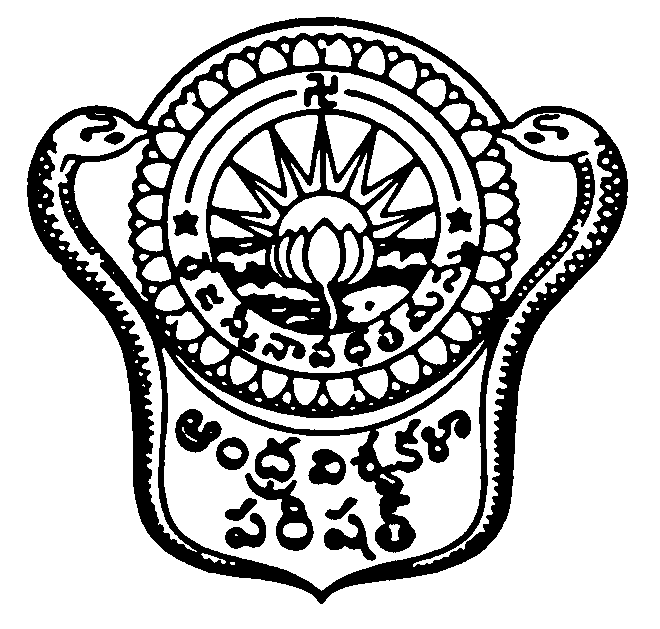 NOTIFICATION No.S.III(2)/Consolidated Pay/2018-19                                                                              Date  14-06-2019.	Applications are invited from the eligible candidates in the prescribed format for the following TEMPORARY POSTS ON CONSOLIDATED PAY as per the details given below:The last date for submission of filled in applications in the prescribed format (attached) together with the attested copies of relevant certificates/Testimonials in SIII Section, CAO, Andhra University, Visakhapatnam on or before 22-06-2019.	Applications received after the due date will not be considered.  Roster will be followed according to the Government rules.	For prescribed Application Format and other details: in respect of Sl.No. I to IV Please visit AU Website: www.andhrauniversity.edu.inFor OUT SOURCING quotation:Identified suppliers are requested to submit their quote on firm letter head along with supporting credentials.REGISTRARTo The Secretary to Vice-Chancellor, PA to Registrar, CAO, AUPOST APPLIED FOR :Name of the Person:Father’s name:Date of Birth:Educational Qualification:Technical Qualification:Residential Address:Email: / Telephone:         SIGNATURE OF APPLICANTSl.NoOFFICE/DEPT./UNITNumber of vacancies Requisite QualificationsConsolidated Pay per Month I01WORK INSPECTOR12Diploma in Civil Engg/ B.E., B.Tech., in Civil Engg.Rs.16,000/-02Assistant Engineer05B.E., B.Tech., Civil Engg.Rs.20,000/-03Mason (Male)02I.T.I MasonRs.  6,000/-04Carpenter (Male)02I.T.I. CarpentryRs.  6,000/-05Fitter Cum Plumber Mechanic03I.T.I. FitterRs.  6,000/-06Mazdoor10SSC or EquivalentRs.  6,000/-07Pump Attender (Male)10SSC or Equivalent Desirable ITI FitterRs.  6,000/-08Wireman03I.T.I. electricalRs.  6,000/-09Helper05SSC or Equivalent Desirable ITI ElectricalRs.  6,000/-IIA.U. HEALTH CENTREA.U. HEALTH CENTRE01Medical Officer03M.B.B.S.,Rs.20,000/-02Pharmacist02D. PharmacyRs.12,000/-03Stretcher Bearer027th ClassRs.  6,000/-04Ward Boy027th ClassRs.  6,000/-05Thoti037th ClassRs.  6,000/-IIIDEPARTMENT OF PHYSICAL EDUCATIONDEPARTMENT OF PHYSICAL EDUCATION01Coach02(1Athletics)1Badminton/ Weightlifting )Certificate course in MS/Medallist at National / InternationalRs.10,000/-02Ground Men027th ClassRs.  6,000/-IVTRANSPORT SECTION01Drivers Grade –I, Grade – II12HMV/ LMV LicenseRs.10,000/-02Cleaner03LMV LicenseRs.  6,000/-VSECUIRTY & SANITARYUNITBy OUT SOURCING quotations are invited from identified suppliersBy OUT SOURCING quotations are invited from identified suppliersBy OUT SOURCING quotations are invited from identified suppliers01Security Guard537TH ClassRs.  6,000/-02Sanitary InspectorSanitary MaistryThoti, Cooli, SCT, AM Cooli, Field man, Sanitary Mazdoor107th ClassRs.  6,000/-Sl.No. Name Educational QualificationYear of PassingClass% ageSl.No. Name Educational QualificationYear of PassingClass% age